Application to Amend Occupants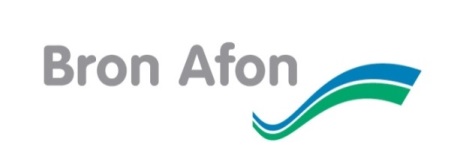 If you are applying to add people to your household occupancy, please ensure you provide the relevant legal document to support your application (e.g. Birth Certificate, Marriage Certificate, Passport, Deed Poll). 	If you are a joint contract holder, please ensure both contract holders sign over page. Names of all current contract holders:Names of all current contract holders:Names of all current contract holders:Names of all current contract holders:Names of all current contract holders:Names of all current contract holders:Names of all current contract holders:Names of all current contract holders:Names of all current contract holders:Names of all current contract holders:Names of all current contract holders:Names of all current contract holders:Names of all current contract holders:Names of all current contract holders:Names of all current contract holders:Names of all current contract holders:TitleFirst nameFirst nameFirst nameSurnameSurnameSurnameSurnameSurnameSurnameDate of birthDate of birthDate of birthNational Insurance no. National Insurance no. National Insurance no. Telephone number:Telephone number:Telephone number:Telephone number:Telephone number:Telephone number:Telephone number:Telephone number:Telephone number:Telephone number:Telephone number:Telephone number:Telephone number:Telephone number:Telephone number:Telephone number:Email address:Email address:Email address:Email address:Email address:Email address:Email address:Email address:Email address:Email address:Email address:Email address:Email address:Email address:Email address:Email address:Contact preferences: .                     Phone                       Email                   Letter	           Face to face	Contact preferences: .                     Phone                       Email                   Letter	           Face to face	Contact preferences: .                     Phone                       Email                   Letter	           Face to face	Contact preferences: .                     Phone                       Email                   Letter	           Face to face	Contact preferences: .                     Phone                       Email                   Letter	           Face to face	Contact preferences: .                     Phone                       Email                   Letter	           Face to face	Contact preferences: .                     Phone                       Email                   Letter	           Face to face	Contact preferences: .                     Phone                       Email                   Letter	           Face to face	Contact preferences: .                     Phone                       Email                   Letter	           Face to face	Contact preferences: .                     Phone                       Email                   Letter	           Face to face	Contact preferences: .                     Phone                       Email                   Letter	           Face to face	Contact preferences: .                     Phone                       Email                   Letter	           Face to face	Contact preferences: .                     Phone                       Email                   Letter	           Face to face	Contact preferences: .                     Phone                       Email                   Letter	           Face to face	Contact preferences: .                     Phone                       Email                   Letter	           Face to face	Contact preferences: .                     Phone                       Email                   Letter	           Face to face	Property address:Property address:Property address:Property address:Property address:Property address:Property address:Property address:Property address:Property address:Property address:Property address:Property address:Property address:Property address:Property address:Details of change in occupants:Details of change in occupants:Details of change in occupants:Details of change in occupants:Details of change in occupants:Details of change in occupants:Details of change in occupants:Details of change in occupants:Details of change in occupants:Details of change in occupants:Details of change in occupants:Details of change in occupants:Details of change in occupants:Details of change in occupants:Details of change in occupants:Details of change in occupants:NameNameNameDOBDOBGenderGenderGenderNational Insurance Number (if applicable)National Insurance Number (if applicable)National Insurance Number (if applicable)Relationship(to applicant)Relationship(to applicant)Relationship(to applicant)Relationship(to applicant)Occupant Addition/ Removal dateAre you, or any of your household members, pregnant?        Yes / NoIf yes, please state name and due date:Are you, or any of your household members, pregnant?        Yes / NoIf yes, please state name and due date:Are you, or any of your household members, pregnant?        Yes / NoIf yes, please state name and due date:Are you, or any of your household members, pregnant?        Yes / NoIf yes, please state name and due date:Are you, or any of your household members, pregnant?        Yes / NoIf yes, please state name and due date:Are you, or any of your household members, pregnant?        Yes / NoIf yes, please state name and due date:Are you, or any of your household members, pregnant?        Yes / NoIf yes, please state name and due date:Are you, or any of your household members, pregnant?        Yes / NoIf yes, please state name and due date:Are you, or any of your household members, pregnant?        Yes / NoIf yes, please state name and due date:Are you, or any of your household members, pregnant?        Yes / NoIf yes, please state name and due date:Are you, or any of your household members, pregnant?        Yes / NoIf yes, please state name and due date:Are you, or any of your household members, pregnant?        Yes / NoIf yes, please state name and due date:Are you, or any of your household members, pregnant?        Yes / NoIf yes, please state name and due date:Are you, or any of your household members, pregnant?        Yes / NoIf yes, please state name and due date:Are you, or any of your household members, pregnant?        Yes / NoIf yes, please state name and due date:Are you, or any of your household members, pregnant?        Yes / NoIf yes, please state name and due date:Household members:Household members:Household members:Household members:Household members:Household members:Household members:Household members:Household members:Household members:Household members:Household members:Household members:Household members:Household members:Household members:Please confirm details of existing household members:Please confirm details of existing household members:Please confirm details of existing household members:Please confirm details of existing household members:Please confirm details of existing household members:Please confirm details of existing household members:Please confirm details of existing household members:Please confirm details of existing household members:Please confirm details of existing household members:Please confirm details of existing household members:Please confirm details of existing household members:Please confirm details of existing household members:Please confirm details of existing household members:Please confirm details of existing household members:Please confirm details of existing household members:Please confirm details of existing household members:Full NameFull NameFull NameDOBDOBDOBGenderGenderGenderNational Insurance Number (if applicable)National Insurance Number (if applicable)National Insurance Number (if applicable)Relationship(to applicant)Relationship(to applicant)Relationship(to applicant)Relationship(to applicant)Additional InformationAdditional InformationAdditional InformationAdditional InformationAdditional InformationAdditional InformationAdditional InformationAdditional InformationAdditional InformationAdditional InformationAdditional InformationAdditional InformationAdditional InformationAdditional InformationAdditional InformationAdditional InformationAre you registered with HomeSeeker?	                                Yes / NoAre you registered with HomeSwapper?	                       Yes / No	Are you registered with HomeSeeker?	                                Yes / NoAre you registered with HomeSwapper?	                       Yes / No	Are you registered with HomeSeeker?	                                Yes / NoAre you registered with HomeSwapper?	                       Yes / No	Are you registered with HomeSeeker?	                                Yes / NoAre you registered with HomeSwapper?	                       Yes / No	Are you registered with HomeSeeker?	                                Yes / NoAre you registered with HomeSwapper?	                       Yes / No	Are you registered with HomeSeeker?	                                Yes / NoAre you registered with HomeSwapper?	                       Yes / No	Are you registered with HomeSeeker?	                                Yes / NoAre you registered with HomeSwapper?	                       Yes / No	Are you registered with HomeSeeker?	                                Yes / NoAre you registered with HomeSwapper?	                       Yes / No	Are you registered with HomeSeeker?	                                Yes / NoAre you registered with HomeSwapper?	                       Yes / No	Are you registered with HomeSeeker?	                                Yes / NoAre you registered with HomeSwapper?	                       Yes / No	Are you registered with HomeSeeker?	                                Yes / NoAre you registered with HomeSwapper?	                       Yes / No	Are you registered with HomeSeeker?	                                Yes / NoAre you registered with HomeSwapper?	                       Yes / No	Are you registered with HomeSeeker?	                                Yes / NoAre you registered with HomeSwapper?	                       Yes / No	Are you registered with HomeSeeker?	                                Yes / NoAre you registered with HomeSwapper?	                       Yes / No	Are you registered with HomeSeeker?	                                Yes / NoAre you registered with HomeSwapper?	                       Yes / No	Are you registered with HomeSeeker?	                                Yes / NoAre you registered with HomeSwapper?	                       Yes / No	How would you describe your ethnic origin? Please circle:Contract Holder 1How would you describe your ethnic origin? Please circle:Contract Holder 1How would you describe your ethnic origin? Please circle:Contract Holder 1How would you describe your ethnic origin? Please circle:Contract Holder 1How would you describe your ethnic origin? Please circle:Contract Holder 1How would you describe your ethnic origin? Please circle:Contract Holder 1How would you describe your ethnic origin? Please circle:Contract Holder 1How would you describe your ethnic origin? Please circle:Contract Holder 1How would you describe your ethnic origin? Please circle:Contract Holder 1How would you describe your ethnic origin? Please circle:Contract Holder 1How would you describe your ethnic origin? Please circle:Contract Holder 1How would you describe your ethnic origin? Please circle:Contract Holder 1How would you describe your ethnic origin? Please circle:Contract Holder 1How would you describe your ethnic origin? Please circle:Contract Holder 1How would you describe your ethnic origin? Please circle:Contract Holder 1How would you describe your ethnic origin? Please circle:Contract Holder 1White:Mixed:Black/ Black British:Asian/ Asian British:Chinese/ other ethnic group:White:Mixed:Black/ Black British:Asian/ Asian British:Chinese/ other ethnic group:BritishBritishBritishBritishBritishIrishIrishIrishOther (Please state):Other (Please state):Other (Please state):Other (Please state):Other (Please state):Other (Please state):White:Mixed:Black/ Black British:Asian/ Asian British:Chinese/ other ethnic group:White:Mixed:Black/ Black British:Asian/ Asian British:Chinese/ other ethnic group:White/ BlackCaribbeanWhite/ BlackCaribbeanWhite/ BlackCaribbeanWhite/ BlackCaribbeanWhite/ BlackCaribbeanWhite/ BlackAfricanWhite/ BlackAfricanWhite/ BlackAfricanWhite/ AsianOther (Please state):White/ AsianOther (Please state):White/ AsianOther (Please state):White/ AsianOther (Please state):White/ AsianOther (Please state):White/ AsianOther (Please state):White:Mixed:Black/ Black British:Asian/ Asian British:Chinese/ other ethnic group:White:Mixed:Black/ Black British:Asian/ Asian British:Chinese/ other ethnic group:CaribbeanCaribbeanCaribbeanCaribbeanCaribbeanAfricanAfricanAfricanOther (Please state):Other (Please state):Other (Please state):Other (Please state):Other (Please state):Other (Please state):White:Mixed:Black/ Black British:Asian/ Asian British:Chinese/ other ethnic group:White:Mixed:Black/ Black British:Asian/ Asian British:Chinese/ other ethnic group:IndianIndianIndianIndianIndianPakistaniPakistaniPakistaniBangladeshiBangladeshiBangladeshiBangladeshiOther (Please state):Other (Please state):White:Mixed:Black/ Black British:Asian/ Asian British:Chinese/ other ethnic group:White:Mixed:Black/ Black British:Asian/ Asian British:Chinese/ other ethnic group:ChineseChineseChineseChineseChineseOther (Please state):Other (Please state):Other (Please state):Other (Please state):Other (Please state):Other (Please state):Other (Please state):Other (Please state):Other (Please state):White:Mixed:Black/ Black British:Asian/ Asian British:Chinese/ other ethnic group:White:Mixed:Black/ Black British:Asian/ Asian British:Chinese/ other ethnic group:Prefer not to sayPrefer not to sayPrefer not to sayPrefer not to sayPrefer not to sayPrefer not to sayPrefer not to sayPrefer not to sayPrefer not to sayPrefer not to sayPrefer not to sayPrefer not to sayPrefer not to sayPrefer not to sayHow would you describe your ethnic origin? Please circle:Contract Holder 2How would you describe your ethnic origin? Please circle:Contract Holder 2How would you describe your ethnic origin? Please circle:Contract Holder 2How would you describe your ethnic origin? Please circle:Contract Holder 2How would you describe your ethnic origin? Please circle:Contract Holder 2How would you describe your ethnic origin? Please circle:Contract Holder 2How would you describe your ethnic origin? Please circle:Contract Holder 2How would you describe your ethnic origin? Please circle:Contract Holder 2How would you describe your ethnic origin? Please circle:Contract Holder 2How would you describe your ethnic origin? Please circle:Contract Holder 2How would you describe your ethnic origin? Please circle:Contract Holder 2How would you describe your ethnic origin? Please circle:Contract Holder 2How would you describe your ethnic origin? Please circle:Contract Holder 2How would you describe your ethnic origin? Please circle:Contract Holder 2How would you describe your ethnic origin? Please circle:Contract Holder 2How would you describe your ethnic origin? Please circle:Contract Holder 2White:Mixed:Black/ Black British:Asian/ Asian British:Chinese/ other ethnic group:White:Mixed:Black/ Black British:Asian/ Asian British:Chinese/ other ethnic group:BritishBritishBritishBritishBritishIrishIrishIrishOther (Please state):Other (Please state):Other (Please state):Other (Please state):Other (Please state):Other (Please state):White:Mixed:Black/ Black British:Asian/ Asian British:Chinese/ other ethnic group:White:Mixed:Black/ Black British:Asian/ Asian British:Chinese/ other ethnic group:White/ BlackCaribbeanWhite/ BlackCaribbeanWhite/ BlackCaribbeanWhite/ BlackCaribbeanWhite/ BlackCaribbeanWhite/ BlackAfricanWhite/ BlackAfricanWhite/ BlackAfricanWhite/ AsianOther (Please state):White/ AsianOther (Please state):White/ AsianOther (Please state):White/ AsianOther (Please state):White/ AsianOther (Please state):White/ AsianOther (Please state):White:Mixed:Black/ Black British:Asian/ Asian British:Chinese/ other ethnic group:White:Mixed:Black/ Black British:Asian/ Asian British:Chinese/ other ethnic group:CaribbeanCaribbeanCaribbeanCaribbeanCaribbeanAfricanAfricanAfricanOther (Please state):Other (Please state):Other (Please state):Other (Please state):Other (Please state):Other (Please state):White:Mixed:Black/ Black British:Asian/ Asian British:Chinese/ other ethnic group:White:Mixed:Black/ Black British:Asian/ Asian British:Chinese/ other ethnic group:IndianIndianIndianIndianIndianPakistaniPakistaniPakistaniBangladeshiBangladeshiBangladeshiBangladeshiOther (Please state):Other (Please state):White:Mixed:Black/ Black British:Asian/ Asian British:Chinese/ other ethnic group:White:Mixed:Black/ Black British:Asian/ Asian British:Chinese/ other ethnic group:ChineseChineseChineseChineseChineseOther (Please state):Other (Please state):Other (Please state):Other (Please state):Other (Please state):Other (Please state):Other (Please state):Other (Please state):Other (Please state):White:Mixed:Black/ Black British:Asian/ Asian British:Chinese/ other ethnic group:White:Mixed:Black/ Black British:Asian/ Asian British:Chinese/ other ethnic group:Prefer not to sayPrefer not to sayPrefer not to sayPrefer not to sayPrefer not to sayPrefer not to sayPrefer not to sayPrefer not to sayPrefer not to sayPrefer not to sayPrefer not to sayPrefer not to sayPrefer not to sayPrefer not to sayNotes for person applyingNotes for person applyingPlease note that if you do not provide Bron Afon will the full facts, provide false information or do not tell the office about important changes in your situation between your application and the time a decision is made, legal action may be taken against you. Use of person information:By signing this application, you are agreeing for Bron Afon Community Housing to store and share the information you have provided with any relevant partners as part of the assessment process. If you require a list of Bron Afon partners, or wish to discuss the process in more detail, please contact Bron Afon on 0800 111 42 42. Please note that if you do not provide Bron Afon will the full facts, provide false information or do not tell the office about important changes in your situation between your application and the time a decision is made, legal action may be taken against you. Use of person information:By signing this application, you are agreeing for Bron Afon Community Housing to store and share the information you have provided with any relevant partners as part of the assessment process. If you require a list of Bron Afon partners, or wish to discuss the process in more detail, please contact Bron Afon on 0800 111 42 42. DeclarationI/ we declare that the information given on this form is true.  DeclarationI/ we declare that the information given on this form is true.  Signature – Contract Holder 1: Date:Signature – Contract Holder 2 (where applicable):Date: